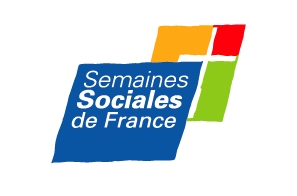 Session 2014 « L’homme et les technosciences : le défi »21, 22 et 23 novembre 2014, à l’université catholique de LilleProposition d’implicationEn Nord-Pas-de-Calais1ère et 2e proposition d’implication : dans les ateliersSamedi 22 novembre de 9h à 10h45Nous vous proposons deux modes d’implication dans les ateliers :1/ Etre animateur d’un atelier-type clef en main créé par les Semaines sociales Pas de formation ou de connaissances pré-requises ; il s’agit simplement d’un travail d’animation et de modération. Nous reviendrons vers vous prochainement avec plus d’informations sur les modalités d’animation.2/ Créer et animer un/des ateliersThèmes : Le/les ateliers doivent entrer dans une des 5  grandes thématiques retenues : Transmettre demain ; Gouverner demain ; Echanger demain ; Vivre demain ; Entreprendre demain. Transmettre demainPlusieurs phénomènes liés aux nouvelles technologies contribuent à bouleverser les modalités – voire le contenu – de la transmission que ce soit à l’école, en famille.... La mise à disposition de connaissances en très grande quantité sur la toile supprime en partie la nécessité d’une transmission du savoir. Mais qu’en est-il de l’utilisation de ce « savoir ». De la formation à l’esprit critique ? Qu’en est-il aussi de l’accessibilité à ces connaissances ? Qu’elle soit financière, intellectuelle, sociale ? Enfin la vitesse de transformation de la société permet-elle de « transmettre » un savoir être commun ?  Gouverner demain Le temps de la démocratie représentative n’est pas le temps de la communication Internet. Comment structurer des propositions politiques cohérentes pour un monde complexe dans un contexte d’immédiateté et d’effacement des frontières. Les sociétés démocratiques ne devraient-elles pas évoluer vers un mode participatif beaucoup plus prononcé qui met en jeu les institutions et leurs légitimités ?Echanger demain. L’échange des biens de la première révolution industrielle a cédé le pas à l’échange des services de la seconde révolution industrielle. Ne sommes-nous pas face à une troisième révolution technoscientifique qui portera bien davantage sur la valorisation et l’échange des capacités (capabilities). Comment penser cela ? Quel outil pourra le mesurer ? Vivre demain.Comment vivre, naitre et mourir demain ? Quel rapport aurons-nous à la vie et au corps ? L’évolution des techniques médicales peut nous faire penser à l’avènement en cours d’une humanité plus performante. Mais à quel coût, humain et financier ? Quelle place le soin, le « care », et la prévention ont-ils dans ce scénario ? Entreprendre demain. Les entreprises se trouvent totalement bouleversées par l’arrivée des nouvelles technologies : qui a encore le pouvoir ? Les détenteurs de capitaux se trouvent d’un côté renforcés par la multiplication des possibilités (techniques, géographique, de mobilisation de capitaux…). Mais de l’autre la gestion d’une entreprise ne peut plus fonctionner correctement que sur le modèle d’un collectif « horizontal ». Va-t-on passer, et si oui comment, d’une entreprise top down à une communauté créatrice ?Objectifs des ateliers : permettre aux participants de se saisir activement d’un des aspects du thème, de s'impliquer dans la réflexion.favoriser la rencontre et le dialogue entre les participants. Attention, cette notion d’interactivité et d’échange entre les participants est essentielle.Aspects pratiques : Dans la mesure du possible, merci d’imaginer un atelier aux ressources matérielles très limitées, à savoir un cercle de chaises (ou une table) pour 12 personnes, pas de micro, pas de paperboard. Nous essaierons de répondre au mieux à des demandes plus précises de matériel mais sans garantie.Contexte dans lequel se déroulent les ateliers :La matinée du samedi 22 novembre se déroule en deux temps :De 9h à 10h45 : travail en petits ateliers de 12 personnes. (Un participant ne participe qu’à un seul atelier. Les ateliers se rattachent à l’une des 5 grandes thématiques.)De 10h45 à 11h15 : pauseDe 11h15 à 12h30 : 5 tables rondes en simultané, chacune consacrée à l’une des 5 grandes thématiques. Les participants participent à la table-ronde correspondant à la thématique de leur atelier. Le principe est que les intervenants des tables rondes auront circulé parmi les petits ateliers entre 9h et 10h45 pour s’imprégner des interrogations des participants. Les ateliers sont donc un travail de découverte et d’appropriation d’une thématique afin ensuite de mieux l’approfondir avec la table-ronde.Contreparties : En remerciement de leur implication, les animateurs seront invités à la session sur l’ensemble de la journée du samedi, déjeuner compris. Ils pourront s’inscrire à l’ensemble de la session avec un tarif avantageux. Nous espérons que vous comprendrez qu’il nous est difficile de faire plus.Calendrier :Pour fin mai : merci de nous indiquer votre intention d’implication, à l’aide du formulaire ci-après. Fin juin : nous confirmer votre implication (thèmes et estimation du nombre d'ateliers, ou d’animateurs)Fin septembre : nous envoyer les informations définitives (intitulé du/des ateliers, nombre d'ateliers organisés, noms des animateurs, descriptif du/des ateliers. Ces informations sont indispensables pour être imprimées dans le dossier du participant)3e proposition d’implication : dans les « conversations avec »Dimanche 23 novembre de 10h15 à 12hNous vous proposons de nous aider à identifier dans votre association des intervenants pour les « conversations avec ».Les « conversations avec » sont des libres conversations d’une cinquantaine de participants autour d’un intervenant ayant une expertise dans les technosciences.Thème des « conversations avec » : Jusqu’où le temps s’accélère ? Le thème commun à ces « conversations avec » est celui du temps : la gestion du temps, l’impression que le temps s’accélère de façon non maîtrisable, la gestion de la nouveauté au travail, dans la consommation et la production, la distorsion des temporalités (temps de la loi/temps de l’avancée des techniques), les conséquences dans la politique de santé (temps des protocoles/temps des innovations), dans les questions de transmission…etc.Profil des intervenants :Les intervenants doivent avoir une expertise à apporter, en tant qu’acteur ou qu’observateur. Il n’est pas indispensable qu’ils soient renommés.Nous recherchons une variété de profils et d’âges. Les plus jeunes en particulier sont précieux à entendre.Déroulement et modalité :Il y aura 2 temps de « conversation avec » réunissant à chaque fois une cinquantaine de personnes autour de l’intervenant : de 10h15 à 11h puis de 11h15 à 12h.L’intervenant peut commencer par une intervention de 5 à 20 minutes, puis la place est laissée aux libres échanges avec les participants.Calendrier :Pour fin mai : à l’aide du formulaire ci-après, nous indiquer si vous pensez avoir des personnes à nous recommander.Pour fin juin : nous fournir les noms d’intervenants potentiels avec leurs coordonnées, et quelques lignes présentant leur domaine de compétence par rapport au thème.Nous nous gardons toutefois la possibilité de ne pas retenir votre proposition, pour des questions de cohérence, d’équilibre et de place. Merci de votre compréhension.Contrepartie : En remerciement de leur implication, les intervenants seront invités à la session sur l’ensemble de la journée du dimanche, déjeuner compris. Ils pourront s’inscrire à l’ensemble de la session avec un tarif avantageux. Nous espérons que vous comprendrez qu’il nous est difficile de faire plus.Contacts pour tout renseignement :Denis Vinckier vinckier.denis@numericable.frRaymond Barbry rbarbry14@orange.frImplication des associations et mouvementsdans la session 2014 des Semaines sociales de FranceL’homme et les technosciences : le défiAssociation/Mouvement :  A l'intention de mettre en place un/des ateliers.Nombre envisagé : Thème(s) envisagé(s) :- - -  A l’intention d’animer un atelier clef en main.Nombre d’animateurs envisagés :  Ne s'impliquera pas dans les ateliers.Vous pouvez, si vous le souhaitez, nous en donner ici la raison :  A l’intention de proposer un/des intervenants pour les « conversations avec ».Nombre d’intervenants envisagés : ContactNom, prénom : Email : 						Téléphone : Merci de retourner ce formulaire avant le 30 mai 2014à vinckier.denis@numericable.frNous reviendrons ensuite vers vous pour vous demanderun engagement ferme au 30 juin.